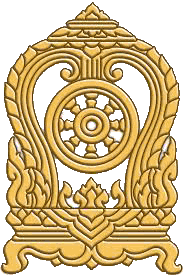 อำนาจหน้าที่คณะกรรมการศึกษาธิการจังหวัด ( กศจ.) (Function)คำสั่งหัวหน้าคณะรักษาความสงบแห่งชาติที่ ๑๐/๒๕๕๙ เรื่อง การขับเคลื่อนการปฏิรูปการศึกษาของกระทรวงศึกษาธิการในภูมิภาค สั่ง ณ วันที่ ๒๑ มีนาคม พุทธศักราช ๒๕๕๙ ข้อ ๗ นอกจากอำนาจหน้าที่ที่รับโอนมาตามข้อ ๔  (โอนอำนาจหน้าที่ของคณะกรรมการเขตพื้นที่การศึกษา ไปเป็นอำนาจหน้าที่ของ กศจ.) และข้อ ๕ (ให้โอนอำนาจหน้าที่ของ อ.ก.ค.ศ.ไปเป็นอำนาจหน้าที่ของ กศจ.)  ให้ กศจ. มีอำนาจหน้าที่ในแต่ละเขตจังหวัด ดังต่อไปนี้(๑) กำหนดยุทธศาสตร์ แนวทางการจัดการศึกษา และการส่งเสริมสนับสนุนการจัดการศึกษาทุกระดับและทุกประเภท ประสานและส่งเสริมการบริหารและการจัดการศึกษาขององค์กรปกครองส่วนท้องถิ่นรวมทั้งส่งเสริมและสนับสนุนการจัดการศึกษาของบุคคล ครอบครัว องค์กรชุมชน องค์กรเอกชนองค์กรวิชาชีพ สถาบันศาสนา สถานประกอบการ และสถาบันสังคมอื่นที่จัดการศึกษาในรูปแบบที่หลากหลายในจังหวัด(๒) พิจารณาและให้ความเห็นชอบแผนพัฒนาการศึกษาของจังหวัด(๓) พิจารณาและให้ความเห็นชอบกรอบการประเมินผลการปฏิบัติงานและตัวชี้วัดในการดำเนินงานในลักษณะตัวชี้วัดร่วมของส่วนราชการหรือหน่วยงาน และสถานศึกษาในสังกัดกระทรวงศึกษาธิการในจังหวัด(๔) เสนอความเห็นเกี่ยวกับการบริหารงานบุคคลของข้าราชการครูและบุคลากรทางการศึกษาในจังหวัดต่อคณะกรรมการขับเคลื่อนการปฏิรูปการศึกษาของกระทรวงศึกษาธิการในภูมิภาคเพื่อใช้อำนาจตามข้อ ๒ (๔) (แต่งตั้ง โอน หรือย้ายผู้บริหารสถานศึกษา ผู้บริหารเขตพื้นที่การศึกษา หรือผู้ปฏิบัติงานในตำแหน่งต่าง ๆ ในหน่วยงานของกระทรวงศึกษาธิการในระดับภูมิภาคหรือจังหวัด)(๕) กำกับ เร่งรัด ติดตาม และประเมินผลการปฏิบัติงานของส่วนราชการหรือหน่วยงานและสถานศึกษาในสังกัดกระทรวงศึกษาธิการในจังหวัด(๖) วางแผนการจัดการศึกษาในจังหวัดและพิจารณาเสนอแนะการจัดสรรงบประมาณให้แก่สถานศึกษา(๗) เสนอคณะกรรมการขับเคลื่อนการปฏิรูปการศึกษาของกระทรวงศึกษาธิการในภูมิภาคเพื่อแต่งตั้งคณะอนุกรรมการและคณะทำงานเพื่อช่วยเหลือการปฏิบัติงานของ กศจ. ได้ตามความจำเป็น(๘) ปฏิบัติหน้าที่อื่นตามที่กฎหมายกำหนด หรือตามที่คณะกรรมการขับเคลื่อนการปฏิรูปการศึกษาของกระทรวงศึกษาธิการในภูมิภาคมอบหมาย